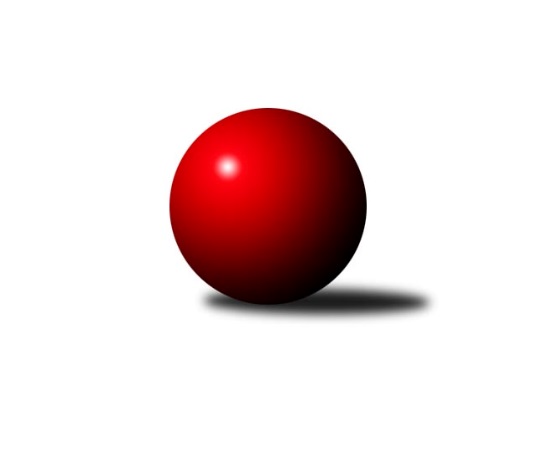 Č.14Ročník 2017/2018	4.3.2018Nejlepšího výkonu v tomto kole: 2435 dosáhlo družstvo: TJ Sokol Bohumín DOkresní přebor Ostrava 2017/2018Výsledky 14. kolaSouhrnný přehled výsledků:TJ Unie Hlubina E	- TJ Sokol Bohumín F	2:6	2326:2387	4.0:8.0	26.2.TJ Sokol Bohumín D	- SKK Ostrava C	5:3	2435:2315	8.0:4.0	27.2.SKK Ostrava˝D˝	- TJ Unie Hlubina˝D˝	3:5	2211:2220	4.0:8.0	28.2.TJ Unie Hlubina C	- TJ Michalkovice B		dohrávka		10.4.TJ VOKD Poruba ˝B˝	- TJ Sokol Bohumín E		dohrávka		18.4.Tabulka družstev:	1.	TJ Sokol Bohumín E	13	11	1	1	77.0 : 26.0 	101.0 : 53.0 	 2362	23	2.	SKK Ostrava C	14	10	0	4	73.0 : 39.0 	98.0 : 68.0 	 2346	20	3.	SKK Ostrava˝D˝	14	8	0	6	53.0 : 58.0 	73.0 : 93.0 	 2285	16	4.	TJ Unie Hlubina˝D˝	14	6	1	7	53.0 : 59.0 	84.0 : 82.0 	 2294	13	5.	TJ Sokol Bohumín F	14	6	0	8	46.0 : 66.0 	78.0 : 87.0 	 2251	12	6.	TJ VOKD Poruba ˝B˝	12	5	1	6	44.0 : 50.0 	64.0 : 78.0 	 2266	11	7.	TJ Sokol Bohumín D	12	5	0	7	46.0 : 49.0 	73.0 : 69.0 	 2271	10	8.	TJ Unie Hlubina C	12	5	0	7	39.0 : 56.0 	59.0 : 82.0 	 2279	10	9.	TJ Michalkovice B	11	4	0	7	39.0 : 49.0 	59.0 : 70.0 	 2278	8	10.	TJ Unie Hlubina E	14	2	3	9	47.0 : 65.0 	79.0 : 86.0 	 2312	7Podrobné výsledky kola:	 TJ Unie Hlubina E	2326	2:6	2387	TJ Sokol Bohumín F	Jaroslav Klekner	 	 187 	 222 		409 	 1:1 	 390 	 	201 	 189		Günter Cviner	Radovan Kysučan	 	 219 	 197 		416 	 1:1 	 423 	 	201 	 222		Pavlína Křenková	Libor Mendlík	 	 204 	 176 		380 	 0:2 	 417 	 	207 	 210		Ladislav Štafa	Veronika Rybářová	 	 203 	 199 		402 	 2:0 	 378 	 	195 	 183		Vladimír Sládek	Daniel Herák	 	 182 	 180 		362 	 0:2 	 388 	 	197 	 191		Jiří Toman	Lubomír Jančar	 	 177 	 180 		357 	 0:2 	 391 	 	192 	 199		Jana Sliwkovározhodčí: Nejlepší výkon utkání: 423 - Pavlína Křenková	 TJ Sokol Bohumín D	2435	5:3	2315	SKK Ostrava C	Vojtěch Zaškolný	 	 233 	 220 		453 	 2:0 	 374 	 	195 	 179		Miroslav Futerko ml.	Ondřej Kohutek	 	 175 	 201 		376 	 1:1 	 399 	 	211 	 188		Miroslav Heczko	Hana Zaškolná	 	 188 	 208 		396 	 1:1 	 400 	 	214 	 186		Miroslav Futerko	Markéta Kohutková	 	 215 	 198 		413 	 2:0 	 351 	 	183 	 168		Rostislav Hrbáč	Miroslav Paloc	 	 198 	 183 		381 	 0:2 	 398 	 	207 	 191		Oldřich Stolařík	Zdeněk Franek	 	 208 	 208 		416 	 2:0 	 393 	 	200 	 193		Martin Futerkorozhodčí: Nejlepší výkon utkání: 453 - Vojtěch Zaškolný	 SKK Ostrava˝D˝	2211	3:5	2220	TJ Unie Hlubina˝D˝	Bohumil Klimša	 	 199 	 178 		377 	 1:1 	 358 	 	176 	 182		František Tříska	Vladimír Korta	 	 164 	 160 		324 	 0:2 	 368 	 	195 	 173		Jaroslav Kecskés	Jaroslav Čapek	 	 182 	 180 		362 	 0:2 	 427 	 	217 	 210		František Oliva	Jiří Koloděj	 	 209 	 213 		422 	 2:0 	 324 	 	153 	 171		Michal Brablec	Miroslav Koloděj	 	 203 	 174 		377 	 1:1 	 368 	 	180 	 188		Hana Vlčková	René Svoboda	 	 158 	 191 		349 	 0:2 	 375 	 	178 	 197		Libor Pšenicarozhodčí: Nejlepší výkon utkání: 427 - František OlivaPořadí jednotlivců:	jméno hráče	družstvo	celkem	plné	dorážka	chyby	poměr kuž.	Maximum	1.	František Oliva 	TJ Unie Hlubina˝D˝	423.41	291.8	131.7	5.3	4/4	(460)	2.	Jiří Koloděj 	SKK Ostrava˝D˝	422.57	294.5	128.1	4.9	4/4	(442)	3.	Daniel Dudek 	TJ Michalkovice B	420.83	290.7	130.2	6.3	2/3	(441)	4.	Martin Futerko 	SKK Ostrava C	416.77	286.9	129.9	2.6	5/5	(463)	5.	Jaroslav Klekner 	TJ Unie Hlubina E	412.21	287.5	124.8	7.8	4/4	(436)	6.	Vojtěch Zaškolný 	TJ Sokol Bohumín D	411.22	285.6	125.7	5.7	4/4	(453)	7.	Lukáš Modlitba 	TJ Sokol Bohumín E	410.17	277.1	133.0	4.2	3/3	(477)	8.	Miroslav Heczko 	SKK Ostrava C	404.96	286.2	118.8	7.3	4/5	(418)	9.	Lubomír Richter 	TJ Sokol Bohumín E	403.59	283.6	120.0	4.4	3/3	(440)	10.	Miroslava Ševčíková 	TJ Sokol Bohumín E	401.20	280.2	121.0	7.9	3/3	(424)	11.	Rudolf Riezner 	TJ Unie Hlubina C	400.81	282.6	118.2	7.5	5/5	(439)	12.	Miroslav Futerko 	SKK Ostrava C	399.63	276.1	123.6	7.4	5/5	(429)	13.	Daniel Herák 	TJ Unie Hlubina E	399.46	283.5	116.0	7.8	3/4	(418)	14.	Miroslav Paloc 	TJ Sokol Bohumín D	398.87	278.1	120.8	6.5	3/4	(435)	15.	Michaela Černá 	TJ Unie Hlubina C	398.35	285.7	112.7	8.1	4/5	(423)	16.	Josef Jurášek 	TJ Michalkovice B	398.25	282.5	115.8	8.8	2/3	(415)	17.	Zdeněk Zhýbala 	TJ Michalkovice B	397.83	273.3	124.5	7.3	3/3	(424)	18.	Jaroslav Čapek 	SKK Ostrava˝D˝	396.48	275.4	121.1	6.1	4/4	(452)	19.	Jaroslav Kecskés 	TJ Unie Hlubina˝D˝	396.13	287.5	108.6	9.5	4/4	(436)	20.	Miroslav Futerko ml. 	SKK Ostrava C	395.96	272.7	123.3	8.9	5/5	(458)	21.	Libor Pšenica 	TJ Unie Hlubina˝D˝	394.41	278.8	115.6	7.3	4/4	(416)	22.	Jaroslav Hrabuška 	TJ VOKD Poruba ˝B˝	394.38	276.2	118.2	9.2	5/5	(419)	23.	Lubomír Jančar 	TJ Unie Hlubina E	393.38	278.2	115.2	8.8	4/4	(419)	24.	Miroslav Koloděj 	SKK Ostrava˝D˝	392.90	278.9	114.0	8.8	4/4	(440)	25.	Rostislav Sabela 	TJ VOKD Poruba ˝B˝	392.09	279.3	112.8	9.0	5/5	(423)	26.	František Deingruber 	SKK Ostrava C	391.88	277.4	114.5	8.1	4/5	(408)	27.	David Zahradník 	TJ Sokol Bohumín E	391.06	271.4	119.6	7.7	2/3	(410)	28.	Josef Paulus 	TJ Michalkovice B	391.00	278.2	112.8	10.0	3/3	(409)	29.	Andrea Rojová 	TJ Sokol Bohumín E	389.55	280.8	108.8	10.2	3/3	(413)	30.	Pavlína Křenková 	TJ Sokol Bohumín F	389.16	273.9	115.2	8.6	5/5	(423)	31.	Günter Cviner 	TJ Sokol Bohumín F	389.08	276.0	113.1	7.5	5/5	(421)	32.	Hana Zaškolná 	TJ Sokol Bohumín D	388.86	268.0	120.8	8.6	4/4	(412)	33.	Michal Borák 	TJ Michalkovice B	388.28	278.2	110.1	9.2	3/3	(419)	34.	Ladislav Míka 	TJ VOKD Poruba ˝B˝	387.63	273.0	114.7	8.8	4/5	(418)	35.	Hana Vlčková 	TJ Unie Hlubina˝D˝	387.29	272.8	114.5	8.2	3/4	(424)	36.	Jan Petrovič 	TJ Unie Hlubina E	386.67	281.3	105.3	7.9	3/4	(412)	37.	Veronika Rybářová 	TJ Unie Hlubina E	386.65	276.5	110.2	8.4	4/4	(425)	38.	Antonín Chalcář 	TJ VOKD Poruba ˝B˝	385.65	277.5	108.2	9.2	5/5	(400)	39.	Roman Klímek 	TJ VOKD Poruba ˝B˝	384.42	265.4	119.0	8.5	4/5	(409)	40.	Petr Řepecký 	TJ Michalkovice B	383.87	272.2	111.6	10.6	3/3	(403)	41.	Oldřich Stolařík 	SKK Ostrava C	381.79	272.7	109.1	9.7	4/5	(403)	42.	Petr Jurášek 	TJ Michalkovice B	381.39	275.8	105.6	9.8	3/3	(419)	43.	Radovan Kysučan 	TJ Unie Hlubina E	379.22	283.3	95.9	12.4	3/4	(416)	44.	Koloman Bagi 	TJ Unie Hlubina˝D˝	378.58	264.5	114.1	8.6	4/4	(431)	45.	Libor Mendlík 	TJ Unie Hlubina E	376.87	274.2	102.7	11.7	3/4	(408)	46.	Jana Sliwková 	TJ Sokol Bohumín F	376.41	265.3	111.2	9.7	5/5	(407)	47.	Jan Ščerba 	TJ Michalkovice B	375.94	271.1	104.9	11.3	3/3	(403)	48.	František Tříska 	TJ Unie Hlubina˝D˝	373.88	266.4	107.5	11.1	4/4	(411)	49.	Ladislav Štafa 	TJ Sokol Bohumín F	373.13	266.7	106.5	11.4	5/5	(423)	50.	Karel Kudela 	TJ Unie Hlubina C	371.00	268.5	102.5	12.7	5/5	(425)	51.	Pavel Kubina 	SKK Ostrava˝D˝	370.94	265.0	105.9	11.3	3/4	(417)	52.	Martin Ševčík 	TJ Sokol Bohumín E	370.57	270.9	99.7	12.7	3/3	(429)	53.	Martin Gužík 	TJ Unie Hlubina C	367.81	266.8	101.1	12.8	4/5	(404)	54.	Markéta Kohutková 	TJ Sokol Bohumín D	367.64	267.5	100.2	11.5	4/4	(416)	55.	Zdeněk Franek 	TJ Sokol Bohumín D	367.38	257.9	109.5	10.1	3/4	(427)	56.	Helena Martinčáková 	TJ VOKD Poruba ˝B˝	364.88	264.0	100.9	10.4	4/5	(403)	57.	Ondřej Kohutek 	TJ Sokol Bohumín D	363.84	267.8	96.0	15.8	4/4	(398)	58.	František Sedláček 	TJ Unie Hlubina˝D˝	363.40	281.6	81.8	18.2	3/4	(420)	59.	Pavel Rybář 	TJ Unie Hlubina E	362.78	268.2	94.6	13.8	3/4	(389)	60.	Vladimír Sládek 	TJ Sokol Bohumín F	361.45	260.9	100.6	10.8	5/5	(407)	61.	Michal Zatyko ml. 	TJ Unie Hlubina C	360.85	258.7	102.2	10.5	4/5	(388)	62.	Petr Lembard 	TJ Sokol Bohumín F	360.58	263.7	96.9	14.3	5/5	(388)	63.	František Modlitba 	TJ Sokol Bohumín E	357.22	267.9	89.3	11.5	3/3	(387)	64.	Blažena Kolodějová 	SKK Ostrava˝D˝	355.92	262.7	93.2	14.0	4/4	(380)	65.	Rostislav Hrbáč 	SKK Ostrava C	355.88	258.5	97.4	13.1	4/5	(419)	66.	Bohumil Klimša 	SKK Ostrava˝D˝	354.29	261.4	92.9	14.6	4/4	(404)	67.	David Mičúnek 	TJ Unie Hlubina E	352.80	264.8	88.0	14.7	3/4	(381)	68.	Vlastimil Pacut 	TJ Sokol Bohumín D	349.75	256.1	93.7	13.8	4/4	(400)	69.	Vojtěch Turlej 	TJ VOKD Poruba ˝B˝	348.40	257.0	91.4	15.8	5/5	(401)	70.	René Svoboda 	SKK Ostrava˝D˝	346.28	263.6	82.7	18.1	3/4	(383)	71.	Valentýn Výkruta 	TJ Michalkovice B	345.33	252.8	92.5	13.3	3/3	(379)	72.	Radomíra Kašková 	TJ Michalkovice B	335.83	249.0	86.8	17.0	2/3	(361)		Lenka Raabová 	TJ Unie Hlubina C	405.00	284.0	121.0	4.0	1/5	(406)		Radek Říman 	TJ Michalkovice B	396.00	258.0	138.0	7.0	1/3	(396)		Jiří Břeska 	TJ Unie Hlubina C	395.87	284.8	111.0	7.3	3/5	(420)		Martin Ferenčík 	TJ Unie Hlubina C	393.00	285.7	107.3	13.0	3/5	(426)		Oldřich Neuverth 	TJ Unie Hlubina˝D˝	380.75	270.3	110.5	11.0	1/4	(404)		Alena Koběrová 	TJ Unie Hlubina˝D˝	373.00	278.5	94.6	14.8	2/4	(401)		Josef Navalaný 	TJ Unie Hlubina C	372.39	268.6	103.8	10.5	3/5	(415)		Jiří Toman 	TJ Sokol Bohumín F	365.20	272.5	92.7	16.7	3/5	(395)		Bart Brettschneider 	TJ Unie Hlubina C	364.50	275.0	89.5	12.0	2/5	(378)		Petr Stareček 	TJ VOKD Poruba ˝B˝	352.00	238.0	114.0	11.0	1/5	(352)		Vladimír Korta 	SKK Ostrava˝D˝	348.38	255.3	93.1	13.6	2/4	(371)		Michal Brablec 	TJ Unie Hlubina˝D˝	348.13	253.1	95.0	14.9	2/4	(382)		Vladimír Malovaný 	SKK Ostrava C	348.00	244.0	104.0	16.0	1/5	(348)		Karolina Chodurová 	SKK Ostrava C	347.78	263.0	84.8	15.1	3/5	(375)		Jáchym Kratoš 	TJ VOKD Poruba ˝B˝	347.00	261.0	86.0	12.0	1/5	(347)		Jiří Preksta 	TJ Unie Hlubina˝D˝	336.75	251.5	85.3	19.3	2/4	(372)		Vladimír Rada 	TJ VOKD Poruba ˝B˝	326.00	237.0	89.0	17.0	1/5	(355)Sportovně technické informace:Starty náhradníků:registrační číslo	jméno a příjmení 	datum startu 	družstvo	číslo startu
Hráči dopsaní na soupisku:registrační číslo	jméno a příjmení 	datum startu 	družstvo	Program dalšího kola:15. kolo5.3.2018	po	16:00	TJ Michalkovice B - TJ Unie Hlubina˝D˝	6.3.2018	út	16:00	TJ Sokol Bohumín E - TJ Sokol Bohumín D	7.3.2018	st	16:00	SKK Ostrava C - TJ Unie Hlubina C	Nejlepší šestka kola - absolutněNejlepší šestka kola - absolutněNejlepší šestka kola - absolutněNejlepší šestka kola - absolutněNejlepší šestka kola - dle průměru kuželenNejlepší šestka kola - dle průměru kuželenNejlepší šestka kola - dle průměru kuželenNejlepší šestka kola - dle průměru kuželenNejlepší šestka kola - dle průměru kuželenPočetJménoNázev týmuVýkonPočetJménoNázev týmuPrůměr (%)Výkon4xVojtěch ZaškolnýBohumín D4534xVojtěch ZaškolnýBohumín D116.064531xJosef NavalanýHlubina C4362xJaroslav HrabuškaVOKD B114.864268xFrantišek OlivaHlubina D4277xFrantišek OlivaHlubina D114.084271xJaroslav HrabuškaVOKD B4267xJiří KolodějOstrava D112.744222xPavlína KřenkováBohumín F4231xJosef NavalanýHlubina C109.924366xJiří KolodějOstrava D4227xLukáš ModlitbaBohumín E109.2405